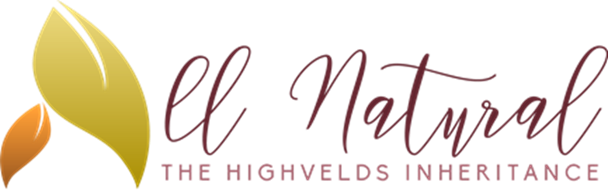 At Zumbane Lodges at www.zumbane.comthai Chicken NOODLE curry $6.00Curried chicken breast with rice noodles and vegetables. beef curry tub $12.00Mild beef curry, with a garam masala spice base. Comes with a side of Basmati rice.(Serves 2)Lemon grass chicken curry tub $12.00Malay/ Thai curry with coconut, kaffir lime and lemon grass. Comes with a side of Basmati rice.(Serves 2)Chinese bbq cHicken drums $10.00Chicken drumsticks marinated in a Chinese BBQ sauce.ChiLi Con CARNE TUB $10.00A Mexican dish of premium top-side minced meat, red kidney beans, and sweet corn. Smoked ¼ CHICKEN $4.00 Wood-smoked chicken. Option for plain or jerk.Smoked Trout $6.00 Wood-smoked Nyanga Trout.